PielikumsMadonas novada pašvaldības domes30.12.2021. lēmumam Nr. 536(Prot. Nr. 18, 20. p.)Izdoti saskaņā ar Zemes ierīcības likumu un2016. gada 2. augusta Ministru kabineta noteikumuNr.505 “Zemes ierīcības projekta izstrādes noteikumi”13.punktu Nosacījumi zemes ierīcības projekta izstrādei nekustamā īpašuma  “Katlu māja” zemes vienības Kārļa ielā 12 ar kadastra apzīmējumu 7046 009 0222, Sauleskalnā, Bērzaunes pagastā, Madonas novadā, sadalīšanai.  Projekta robežasIzstrādājamā zemes ierīcības projekta robežas nekustamā īpašuma  “Katlu māja” zemes vienības Kārļa ielā 12 ar kadastra apzīmējumu 7046 009 0222, Sauleskalnā, Bērzaunes pagastā, Madonas novadā robežām. Teritorijas plānotā (atļautā) izmantošana, esošā situācijaSaskaņā ar spēkā esošajiem Madonas novada saistošajiem noteikumiem Nr. 15 "Madonas novada Teritorijas plānojuma 2013.-2025.gadam Teritorijas izmantošanas un apbūves noteikumi un Grafiskā daļa", zemes vienībai ar kadastra apzīmējumu 7046 009 0222:noteikta plānotā (atļautā) izmantošana – rūpnieciskās apbūves teritorija (R).noteikti apgrūtinājumi:aizsargājamo ainavu apvidus Uz zemes vienības atrodas artēziskais urbums.Uz zemes vienības atbilstoši Teritorijas plānojuama atrodas degvielas krātuve -demontēta projekta ietvaros. Esošais nekustamā īpašuma lietošana mērķis (NĪLM)- nekustamā īpašuma  “Katlu māja” zemes vienības Kārļa ielā 12 ar kadastra apzīmējumu 7046 009 0222, Sauleskalnā, Bērzaunes pagastā, Madonas novadā – rūpnieciskās ražošanas uzņēmumu apbūve (NĪLM kods 1001),zeme dzelzceļa infrastruktūras zemes nodalījuma joslā un ceļu zemes nodalījuma joslā-(NĪLM kods 1101),Atbilstoši VZD datiem uz zemes vienības atrodas:  ekspluatācijas aizsargjoslas teritorija gar ielu vai ceļu - sarkanā līnija Projekta mērķisZemes ierīcības projekts izstrādājams nekustamā īpašuma “Katlu māja” zemes vienības Kārļa ielā 12 ar kadastra apzīmējumu 7046 009 0222, Sauleskalnā, Bērzaunes pagastā, Madonas novadā sadalīšanai. Atdalāmās  zemes gabala robežas nosakāmas saskaņā ar pievienoto zemes vienības sadalījuma skici. (1.attēls)Nodrošināt piekļūšanu jaunveidojamām zemes vienībām līdz pašvaldības vai valsts autoceļam.Precizēt apgrūtinājumus saskaņā ar Teritorijas plānojumu, robežu plānu un esošajiem apgrūtinājumiem projektējamā teritorijā. Projekta īstenošanas secība nav nepaciešama. Projekta sastāvs un prasības projekta noformēšanai Projekta sastāvs atbilstoši Ministru kabineta 2016.gada 2. augusta noteikumiem Nr. 505 „Zemes ierīcības projekta izstrādes noteikumi”Paskaidrojuma rakstsGrafiskā daļa - projekta risinājums kopplānā digitālā veidā uz robežu plāna, ietverot ceļa servitūta izveides teritoriju piekļūšanas nodrošināšanai līdz pašvaldības autoceļam uz Latvijas ģeodēziskajā koordinātu sistēmā LKS-92 ar iekļautu nekustamā īpašuma valsts kadastra reģistra informāciju ar mēroga noteiktību M 1:10 000 vai 1:500 vai 1:1000 vai 1:2500.Projekta izstrādes dokumentācijaProjektu noformē atbilstoši normatīvo aktu prasībām. Digitālais grafiskais materiāls noformējams *.dgn vai *.dwg formātā iesniegšanai pašvaldības topogrāfisko datu bāzes uzturētājam - SIA “Mērniecības datu centrs” zemes ierīcības projekta reģistrēšanai datubāzē.Projekta izstrādes nosacījumi Zemes ierīcības projektu izstrādā zemes ierīcībā sertificēta persona.Zemes ierīcības projekts jāizstrādā saskaņā ar:Zemes ierīcības likumu; Aizsargjoslu likumu;2016. gada 2. augusta Ministru kabineta noteikumiem Nr. 505 „Zemes ierīcības projekta izstrādes noteikumi”; 2006. gada 20. jūnija Ministru kabineta noteikumiem Nr. 496 „Nekustamā īpašuma lietošanas mērķu klasifikācija un nekustamā īpašuma lietošanas mērķu noteikšanas un maiņas kārtība”;2010. gada 28. septembra Ministru kabineta noteikumiem Nr. 916 „Dokumentu izstrādāšanas un noformēšanas kārtība”;Indrānu pagasta teritorijas plānojumu. Teritorijas izmantošanas un apbūves noteikumiem.Valsts un pašvaldību institūciju un inženierkomunikāciju izsniegtie nosacījumi zemes ierīcības projekta izstrādei:inženierkomunikāciju turētāji, kuru komunikācijas atrodas projekta teritorijā;Zemes ierīcības projekta grafiskā daļa saskaņojama ar:zemes ierīcības projekta izstrādes ierosinātāju; institūcijām, kuras izsniegušas nosacījumus zemes ierīcības projekta izstrādei;zemes ierīcības projekta teritorijā esošo inženierkomunikāciju turētājiem;personām, kuru intereses skar projekta risinājumi;Madonas novada pašvaldības nekustamā īpašuma pārvaldības un teritoriālās plānošanas nodaļas zemes ierīcības inženieri, Saieta laukumā 1, Madonā, Madonas novadā;Papildus normatīvajos aktos noteiktajam: Grafiskajā daļā norāda esošos un plānoto zemes vienību nekustamā īpašuma lietošanas mērķus, tiem piekrītošās platības un adresācijas priekšlikumu;Paskaidrojuma rakstā norāda atkāpes no normām, ja tādas ir, un to pamatojumu.Projekta lietu izstrādātājs iesniedz apstiprināšanai Madonas novada pašvaldībā.1.attēlsZemes vienības ar kadastra apzīmējumu 7046 009 0222 sadalīšanas  shēma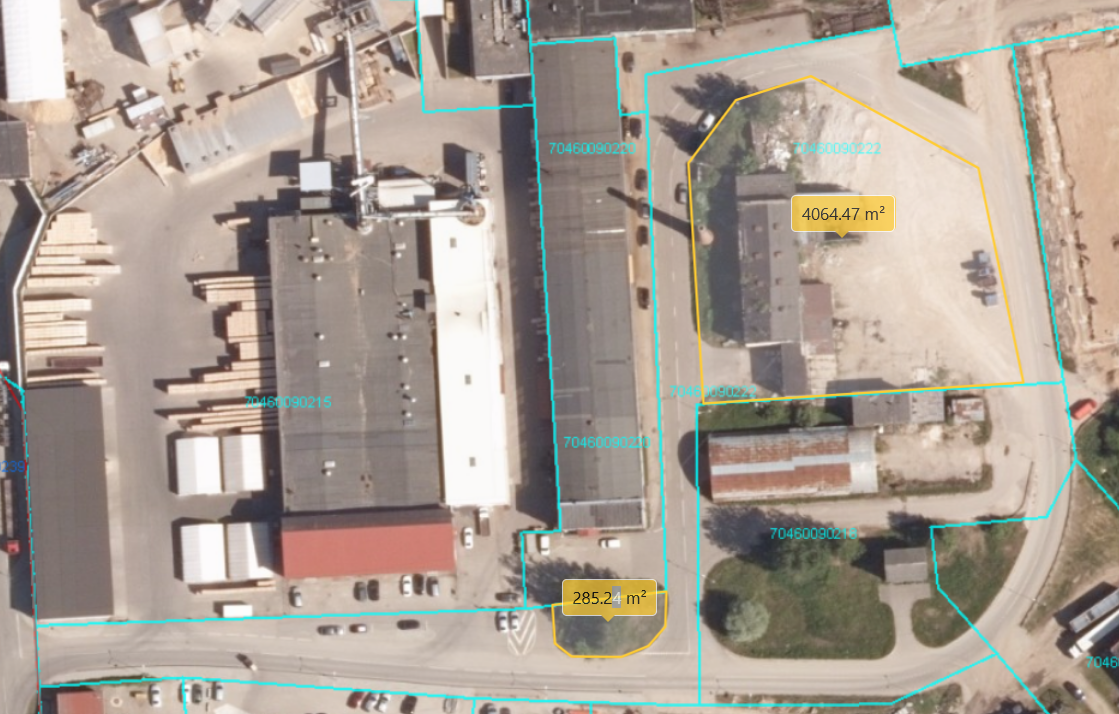 Datu avots: https://topografija.lv/ 2021. gada informācija*Shēmā norādītās platības precizējamas zemes ierīcības projekta izstrādes gaitā.                                     Projektētās zemes vienības robeža                                     Zemes vienības robeža